О внесении информациив федеральную информационную адресную системуРуководствуясь Федеральным законом от 06 октября 2003 года № 131-ФЗ «Об общих принципах организации местного самоуправления в Российской Федерации», Постановлением Правительства Российской Федерации от 19.11.2014 № 1221 «Об утверждении правил присвоения, изменения и аннулирования адресов», Приказом Министерства финансов Российской Федерации от 05.11.2015 № 171н «Об утверждении перечня улично-дорожной сети, элементов объектов адресации, типов зданий (сооружений), помещений, используемых в качестве реквизитов адреса, и правил сокращенного наименования адресообразующих элементов», распоряжением Правительства Свердловской области от 31.03.2017 № 284-РП «Об утверждении Плана мероприятий («дорожной карты») по повышению доходности потенциала Свердловской области на 2017 - 2019 годы», Уставом Североуральского городского округа, постановлением Главы Североуральского городского округа от 25.11.2008 № 1655 «Об утверждении перечня наименований улиц, переулков, бульваров в населенных пунктах Североуральского городского округа», по результатам инвентаризации государственного адресного реестра, проведенной в соответствии с разделом IV постановления Правительства Российской Федерации от 22.05.2015 № 492 «О составе сведений об адресах, размещаемых в государственном адресном реестре, порядке межведомственного информационного взаимодействия при ведении государственного адресного реестра, о внесении изменений и признании утратившими силу некоторых актов Правительства Российской Федерации», Администрация Североуральского городского округаПОСТАНОВЛЯЕТ:1. Внести в федеральную информационную адресную систему информацию согласно приложению к настоящему постановлению.2. Контроль за исполнением настоящего постановления возложить на Заместителя Главы Администрации Североуральского городского округа В.В. Паслера.3. Настоящее постановление опубликовать на официальном сайте Администрации Североуральского городского округа.Глава Североуральского городского округа				                      В.П. МатюшенкоПриложение к постановлению Администрации Североуральского городского округа от 27.02.2020 № 204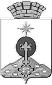 АДМИНИСТРАЦИЯ СЕВЕРОУРАЛЬСКОГО ГОРОДСКОГО ОКРУГА ПОСТАНОВЛЕНИЕАДМИНИСТРАЦИЯ СЕВЕРОУРАЛЬСКОГО ГОРОДСКОГО ОКРУГА ПОСТАНОВЛЕНИЕ27.02.2020                                                                                                         № 204                                                                                                        № 204г. Североуральскг. СевероуральскНомер № п/пАдрес (местоположение)Адресобъектов недвижимости1231Свердловская область, город Североуральска, коллективный сад Брусничка, дом 2Российская Федерация, Свердловская область, Североуральский городской округ, город Североуральск, территория Брусничка, дом 22Свердловская область, город Североуральска, коллективный сад Брусничка, дом 3Российская Федерация, Свердловская область, Североуральский городской округ, город Североуральск, территория Брусничка, дом 33Свердловская область, город Североуральска, коллективный сад Брусничка, дом 4Российская Федерация, Свердловская область, Североуральский городской округ, город Североуральск, территория Брусничка, дом 44Свердловская область, город Североуральска, коллективный сад Брусничка, дом 5Российская Федерация, Свердловская область, Североуральский городской округ, город Североуральск, территория Брусничка, дом 55Свердловская область, город Североуральска, коллективный сад Брусничка, дом 6Российская Федерация, Свердловская область, Североуральский городской округ, город Североуральск, территория Брусничка, дом 66Свердловская область, город Североуральска, коллективный сад Брусничка, дом 7Российская Федерация, Свердловская область, Североуральский городской округ, город Североуральск, территория Брусничка, дом 77Свердловская область, город Североуральска, коллективный сад Брусничка, дом 8Российская Федерация, Свердловская область, Североуральский городской округ, город Североуральск, территория Брусничка, дом 88Свердловская область, город Североуральска, коллективный сад Брусничка, дом 9Российская Федерация, Свердловская область, Североуральский городской округ, город Североуральск, территория Брусничка, дом 99Свердловская область, город Североуральска, коллективный сад Брусничка, дом 10Российская Федерация, Свердловская область, Североуральский городской округ, город Североуральск, территория Брусничка, дом 1010Свердловская область, город Североуральска, коллективный сад Брусничка, дом 11Российская Федерация, Свердловская область, Североуральский городской округ, город Североуральск, территория Брусничка, дом 1111Свердловская область, город Североуральска, коллективный сад Брусничка, дом 12Российская Федерация, Свердловская область, Североуральский городской округ, город Североуральск, территория Брусничка, дом 1212Свердловская область, город Североуральска, коллективный сад Брусничка, дом 15Российская Федерация, Свердловская область, Североуральский городской округ, город Североуральск, территория Брусничка, дом 1513Свердловская область, город Североуральска, коллективный сад Брусничка, дом 16Российская Федерация, Свердловская область, Североуральский городской округ, город Североуральск, территория Брусничка, дом 1614Свердловская область, город Североуральска, коллективный сад Брусничка, дом 17Российская Федерация, Свердловская область, Североуральский городской округ, город Североуральск, территория Брусничка, дом 1715Свердловская область, город Североуральска, коллективный сад Брусничка, дом 18Российская Федерация, Свердловская область, Североуральский городской округ, город Североуральск, территория Брусничка, дом 1816Свердловская область, город Североуральска, коллективный сад Брусничка, дом 19Российская Федерация, Свердловская область, Североуральский городской округ, город Североуральск, территория Брусничка, дом 1917Свердловская область, город Североуральска, коллективный сад Брусничка, дом 20Российская Федерация, Свердловская область, Североуральский городской округ, город Североуральск, территория Брусничка, дом 2018Свердловская область, город Североуральска, коллективный сад Брусничка, дом 21Российская Федерация, Свердловская область, Североуральский городской округ, город Североуральск, территория Брусничка, дом 2119Свердловская область, город Североуральска, коллективный сад Брусничка, дом 22Российская Федерация, Свердловская область, Североуральский городской округ, город Североуральск, территория Брусничка, дом 2220Свердловская область, город Североуральска, коллективный сад Брусничка, дом 23Российская Федерация, Свердловская область, Североуральский городской округ, город Североуральск, территория Брусничка, дом 2321Свердловская область, город Североуральска, коллективный сад Брусничка, дом 24Российская Федерация, Свердловская область, Североуральский городской округ, город Североуральск, территория Брусничка, дом 2422Свердловская область, город Североуральска, коллективный сад Брусничка, дом 25Российская Федерация, Свердловская область, Североуральский городской округ, город Североуральск, территория Брусничка, дом 2523Свердловская область, город Североуральска, коллективный сад Брусничка, дом 26Российская Федерация, Свердловская область, Североуральский городской округ, город Североуральск, территория Брусничка, дом 2624Свердловская область, город Североуральска, коллективный сад Брусничка, дом 27Российская Федерация, Свердловская область, Североуральский городской округ, город Североуральск, территория Брусничка, дом 2725Свердловская область, город Североуральска, коллективный сад Брусничка, дом 28Российская Федерация, Свердловская область, Североуральский городской округ, город Североуральск, территория Брусничка, дом 2826Свердловская область, город Североуральска, коллективный сад Брусничка, дом 29Российская Федерация, Свердловская область, Североуральский городской округ, город Североуральск, территория Брусничка, дом 2927Свердловская область, город Североуральска, коллективный сад Брусничка, дом 30Российская Федерация, Свердловская область, Североуральский городской округ, город Североуральск, территория Брусничка, дом 3028Свердловская область, город Североуральска, коллективный сад Брусничка, дом 31Российская Федерация, Свердловская область, Североуральский городской округ, город Североуральск, территория Брусничка, дом 3129Свердловская область, город Североуральска, коллективный сад Брусничка, дом 32Российская Федерация, Свердловская область, Североуральский городской округ, город Североуральск, территория Брусничка, дом 3230Свердловская область, город Североуральска, коллективный сад Брусничка, дом 34Российская Федерация, Свердловская область, Североуральский городской округ, город Североуральск, территория Брусничка, дом 3431Свердловская область, город Североуральска, коллективный сад Брусничка, дом 35Российская Федерация, Свердловская область, Североуральский городской округ, город Североуральск, территория Брусничка, дом 3532Свердловская область, город Североуральска, коллективный сад Брусничка, дом 36Российская Федерация, Свердловская область, Североуральский городской округ, город Североуральск, территория Брусничка, дом 3633Свердловская область, город Североуральска, коллективный сад Брусничка, дом 37Российская Федерация, Свердловская область, Североуральский городской округ, город Североуральск, территория Брусничка, дом 3734Свердловская область, город Североуральска, коллективный сад Брусничка, дом 38Российская Федерация, Свердловская область, Североуральский городской округ, город Североуральск, территория Брусничка, дом 3835Свердловская область, город Североуральска, коллективный сад Брусничка, дом 39Российская Федерация, Свердловская область, Североуральский городской округ, город Североуральск, территория Брусничка, дом 3936Свердловская область, город Североуральска, коллективный сад Брусничка, дом 41Российская Федерация, Свердловская область, Североуральский городской округ, город Североуральск, территория Брусничка, дом 4137Свердловская область, город Североуральска, коллективный сад Брусничка, дом 43Российская Федерация, Свердловская область, Североуральский городской округ, город Североуральск, территория Брусничка, дом 43